2021年5月13日「第２回中部本部 技術者倫理事例研究発表会」開催のご案内公益社団法人日本技術士会 中部本部倫理委員会日本技術士会中部本部倫理委員会では、昨年延期しておりました「第2回技術者倫理事例研究発表会」を以下のようにWEB開催します。（今年度の新たな発表応募はございませんでした。）応募論文から厳正かつ公正な審査により4編を選定、それぞれ30分ずつご発表頂きます。「技術者倫理」についての多様な発表会となっております。多くの皆様の参加をお待ちしております。記1.日時　 2021年6月13日 （日） 13:15～16:15 （Web受付 13:00～） 2.発表会 13:15～13:18　　開会挨拶			日本技術士会中部本部長	平田賢太郎　技術士（化学）13:18～13:20　　主催者挨拶		　　　中部本部倫理委員長	比屋根均　技術士（衛生，総監）　（以下、各発表：30分＋質疑応答：10分。　※各発表タイトルは変更される場合があります。）13:20～14:00　発表①　「データ主導社会における個人情報に関する倫理問題」　石川　英司　技術士（情報）14:00～14:40　発表②　「作業者がマニュアルを遵守するために」		　　　田中　芳親　技術士（機械）（休憩10分）14:50～15:30　発表③　「倫理教育の効果を向上させる為の形式知を考える」　　松浦　　淳　　技術士（機械）15:30～16:10　発表④　「行政計画策定における紛争状態の解決と合意形成の事例」豊田　崇文　技術士（環境）16:10～16:15　　総評　閉会※参加者には CPD 受講票を発行いたします。なお、本セミナーは、「日本技術士会のCPD」に2時間20分として登録が可能です。  ※特にテキストはございませんが、応募論文を配布いたします。3.参加費  日本技術士会会員 500 円 会員外 1,000 円 学生無料 4.定員：　約70名5.申込期限：　6月9日（水），ただし､状況により期限前でも締切らせていただく場合がございます。6.申込み方法申込みは下記の Web フォームからお願いします。（クレジットカード払い又はPay Pay払い コンビニ払い）申込み完了により整理券が交付されます。公布された方に、後ほどWeb接続方法等ご案内します。→ 　https://passmarket.yahoo.co.jp/event/show/detail/012xx6ty95n11.html 　　　　右の　ＱＲコードからもPassMarketに接続できます。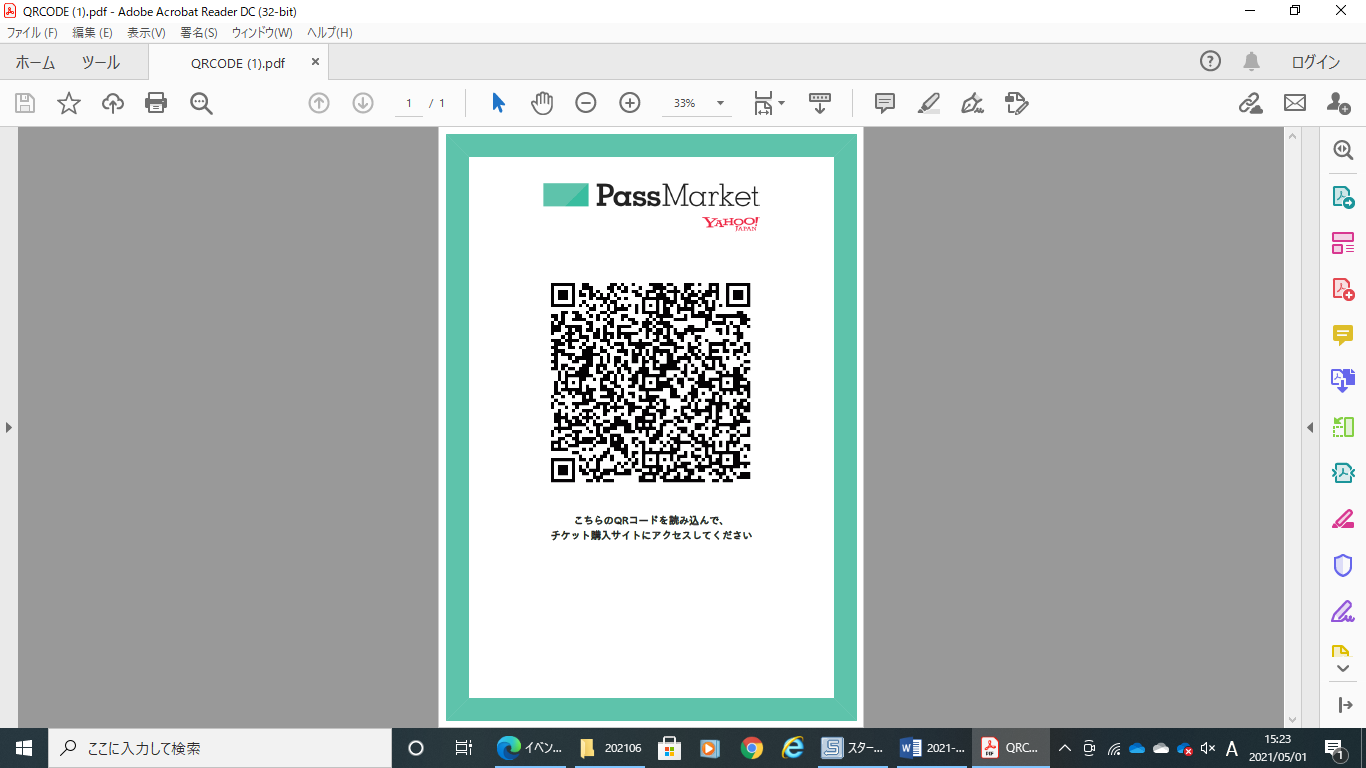 7.ご連絡先　　　	倫理委員会　セミナー窓口　（cet-seminar@googlegroups.com）以　上　